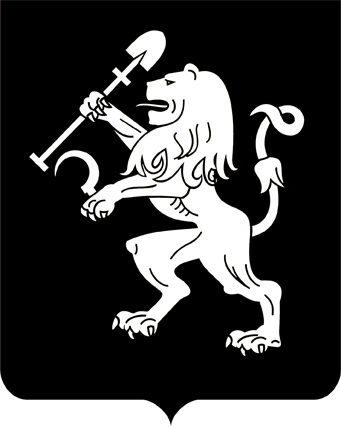 АДМИНИСТРАЦИЯ ГОРОДА КРАСНОЯРСКАРАСПОРЯЖЕНИЕОб утверждении схем границ прилегающих территорий,на которых не допускается розничная продажа алкогольнойпродукции, для открытых (определенных) или закрытых в течениегода детских и образовательных организаций или учреждений,медицинских организаций, объектов спорта, вокзалов, мест массового скопления граждан, мест нахождения источников повышенной опасности, объектов военного назначения на территории города КрасноярскаВ соответствии с Федеральными законами от 22.11.1995 № 171-ФЗ                 «О государственном регулировании производства и оборота этилового спирта, алкогольной и спиртосодержащей продукции и об ограничении потребления (распития) алкогольной продукции», от 06.10.2003             № 131-ФЗ «Об общих принципах организации местного самоуправления в Российской Федерации», постановлением Правительства Российской Федерации от 23.12.2020 № 2220 «Об утверждении Правил                 определения органами местного самоуправления границ прилегающих территорий, на которых не допускается розничная продажа алкогольной продукции и розничная продажа алкогольной продукции при оказании услуг общественного питания», постановлением администрации города от 19.09.2014 № 591 «Об определении минимального значения и способа расчета расстояния от организаций и (или) объектов до границ               прилегающих территорий, на которых не допускается розничная                  продажа алкогольной продукции», руководствуясь ст. 45, 58, 59 Устава города Красноярска, распоряжением Главы города от 22.12.2006                 № 270-р:Утвердить схемы границ прилегающих территорий, на которых не допускается розничная продажа алкогольной продукции, для открытых (определенных) или закрытых в течение года детских и образовательных организаций или учреждений, медицинских организаций,              объектов спорта, вокзалов, мест массового скопления граждан, мест нахождения источников повышенной опасности, объектов военного назначения на территории города Красноярска:1) схема границ прилегающих территорий, на которых не допускается розничная продажа алкогольной продукции муниципального           автономного образовательного учреждения «Средняя школа № 53»             по адресу: ул. Волжская, 31г, согласно приложению 1;2) схема границ прилегающих территорий, на которых не допус-кается розничная продажа алкогольной продукции муниципального            автономного общеобразовательного учреждения «Средняя школа «Комплекс Покровский» по адресу: ул. Березина, 88, согласно прило-жению 2;3) схема границ прилегающих территорий, на которых не допускается розничная продажа алкогольной продукции, муниципального           автономного общеобразовательного учреждения «Средняя школа «Комплекс Покровский» по адресу: ул. Чернышевского, 81д, согласно приложению 3;4) схема границ прилегающих территорий, на которых не допускается розничная продажа алкогольной продукции, муниципального     бюджетного дошкольного образовательного учреждения «Детский                сад № 187 общеразвивающего вида с приоритетным осуществлением деятельности по физическому направлению развития детей» по адресу: ул. Песочная, 22а, согласно приложению 4;5) схема границ прилегающих территорий, на которых не допускается розничная продажа алкогольной продукции, муниципального           бюджетного дошкольного образовательного учреждения «Детский                  сад № 99» по адресу: ул. Партизана Железняка, 18а, согласно прило-жению 5;6) схема границ прилегающих территорий, на которых не допускается розничная продажа алкогольной продукции, муниципального            автономного общеобразовательного учреждения «Средняя школа «Комплекс Покровский» по адресу: ул. Марковского, 58, согласно              приложению 6;7) схема границ прилегающих территорий, на которых не допускается розничная продажа алкогольной продукции, муниципального        автономного общеобразовательного учреждения «Средняя школа «Комплекс Покровский» по адресу: ул. Любы Шевцовой, 82д, согласно приложению 7;8) схема границ прилегающих территорий, на которых не допускается розничная продажа алкогольной продукции, муниципального          автономного общеобразовательного учреждения «Средняя школа «Комплекс Покровский» по адресу: ул. Линейная, 76д, согласно приложению 8;9) схема границ прилегающих территорий, на которых не допускается розничная продажа алкогольной продукции, муниципального     бюджетного дошкольного образовательного учреждения «Детский                    сад № 235 комбинированного вида» по адресу: ул. Калинина, 76ж,            согласно приложению 9;10) схема границ прилегающих территорий, на которых не допускается розничная продажа алкогольной продукции, муниципального   автономного дошкольного образовательного учреждения «Детский             сад № 167 общеразвивающего вида с приоритетным осуществлением деятельности по социально-личностному направлению развития детей» по адресу: ул. Иркутская, 4, согласно приложению 10;11) схема границ прилегающих территорий, на которых не допускается розничная продажа алкогольной продукции, муниципального      автономного дошкольного образовательного учреждения «Детский              сад № 110» по адресу: ул. Корнетова, 12а, согласно приложению 11;12) схема границ прилегающих территорий, на которых не допускается розничная продажа алкогольной продукции, муниципального  автономного общеобразовательного учреждения «Средняя школа «Комплекс Покровский» по адресу: ул. Енисейская, 1а, согласно приложению 12;13) схема границ прилегающих территорий, на которых не допускается розничная продажа алкогольной продукции, муниципального       автономного общеобразовательного учреждения «Средняя школа «Комплекс Покровский» по адресу: ул. Степана Разина, 39, согласно приложению 13;2. Настоящее распоряжение опубликовать в газете «Городские         новости» и разместить на официальном сайте администрации города.3. Распоряжение вступает в силу со дня его официального опубликования.Заместитель Главы города – руководитель департаментаэкономической политики и инвестиционного развития					     И.Р. АнтипинаПриложение 1к распоряжениюадминистрации города	от ____________ № _________СХЕМАграниц прилегающих территорий, на которых не допускаетсярозничная продажа алкогольной продукции,муниципального автономного общеобразовательного учреждения«Средняя школа № 53» по адресу: ул. Волжская, 31г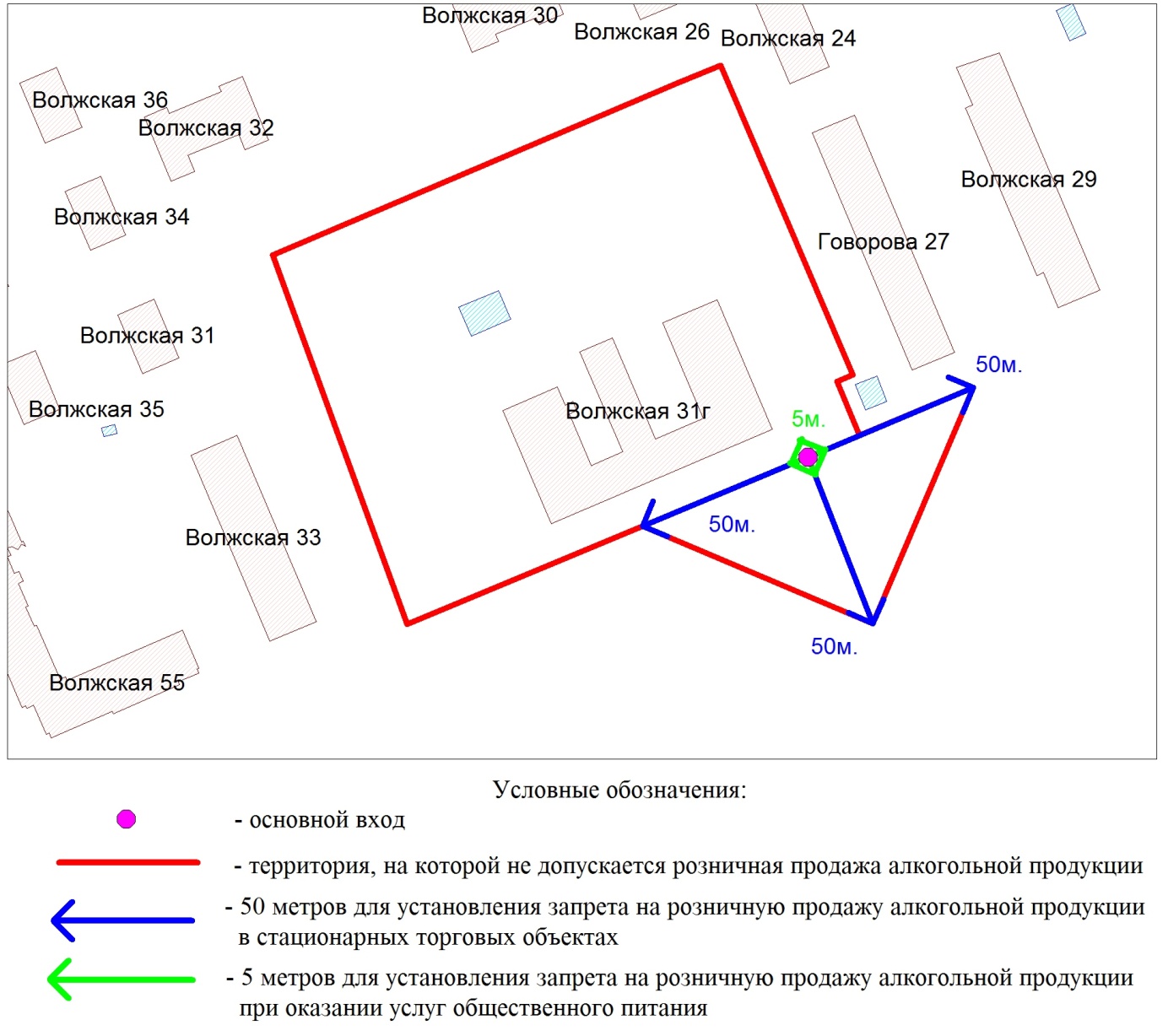 Приложение 2к распоряжениюадминистрации города	от ____________ № _________СХЕМАграниц прилегающих территорий, на которых не допускаетсярозничная продажа алкогольной продукции,муниципального автономного общеобразовательного учреждения «Средняя школа «Комплекс Покровский»по адресу: ул. Березина, 88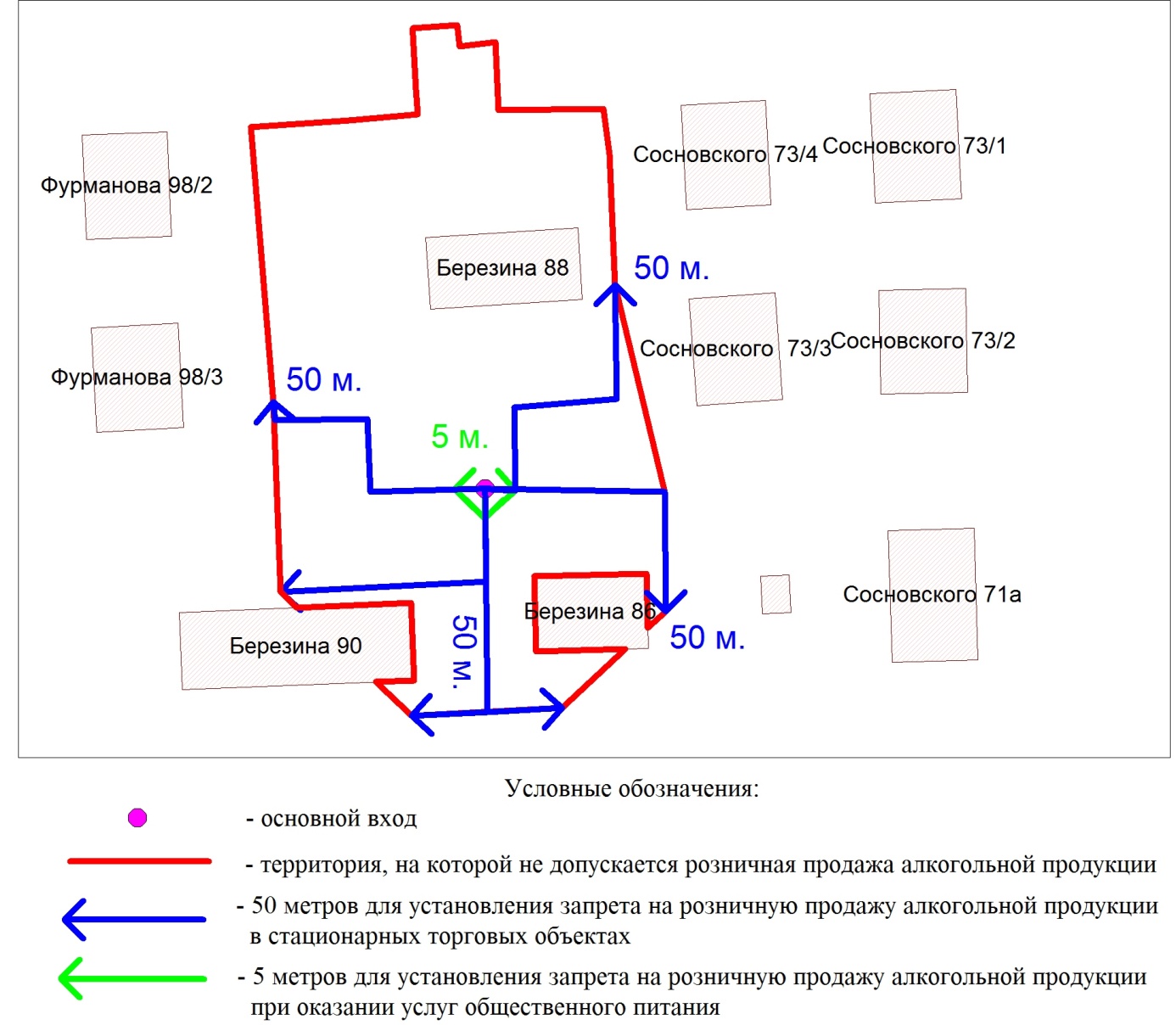 Приложение 3к распоряжениюадминистрации города	от ____________ № _________СХЕМАграниц прилегающих территорий, на которых не допускаетсярозничная продажа алкогольной продукции,муниципального автономного общеобразовательного учреждения «Средняя школа «Комплекс Покровский» по адресу: ул. Чернышевского, 81д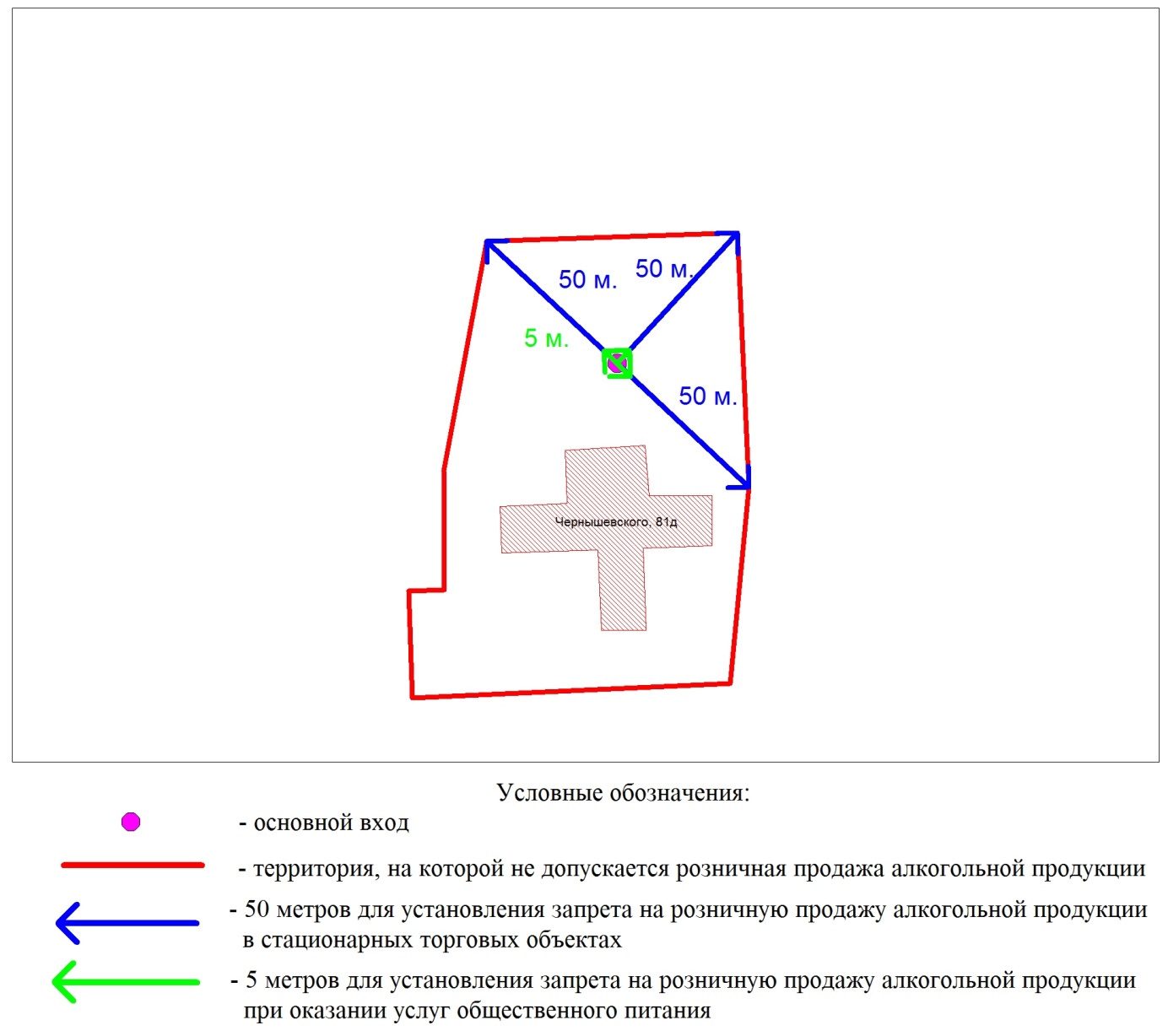 Приложение 4к распоряжениюадминистрации города	от ____________ № _________СХЕМАграниц прилегающих территорий, на которых не допускаетсярозничная продажа алкогольной продукции,муниципального бюджетного дошкольного образовательногоучреждения «Детский сад № 187 общеразвивающего видас приоритетным осуществлением деятельностипо физическому направлению развития детей»по адресу: ул. Песочная, 22а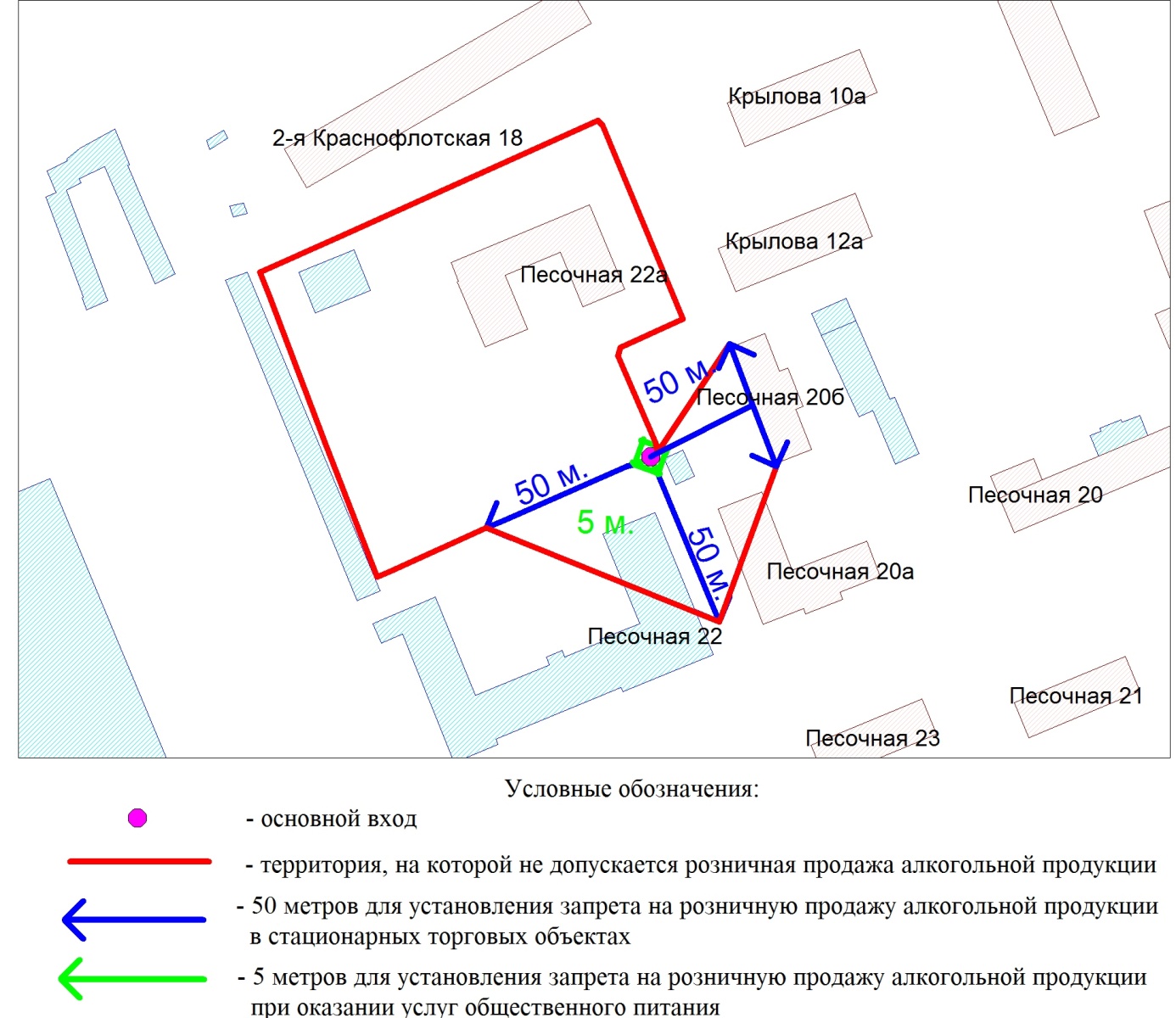 Приложение 5к распоряжениюадминистрации города	от ____________ № _________СХЕМАграниц прилегающих территорий, на которых не допускаетсярозничная продажа алкогольной продукции,муниципального бюджетного дошкольного образовательного учреждения «Детский сад № 99»по адресу: ул. Партизана Железняка, 18а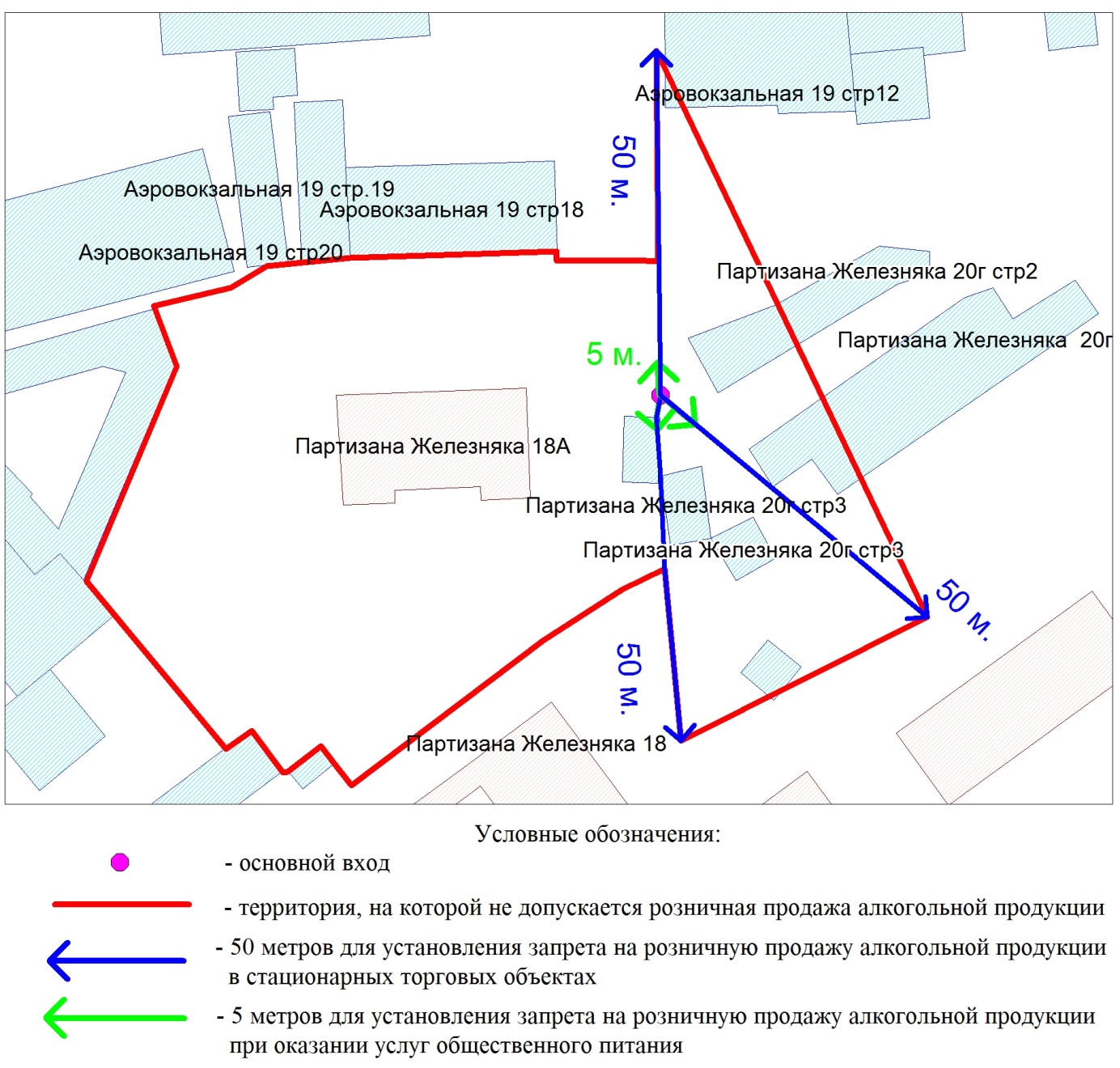 Приложение 6к распоряжениюадминистрации города	от ____________ № _________СХЕМАграниц прилегающих территорий, на которых не допускаетсярозничная продажа алкогольной продукции,муниципального автономного общеобразовательного учреждения «Средняя школа «Комплекс Покровский»по адресу: ул. Марковского, 58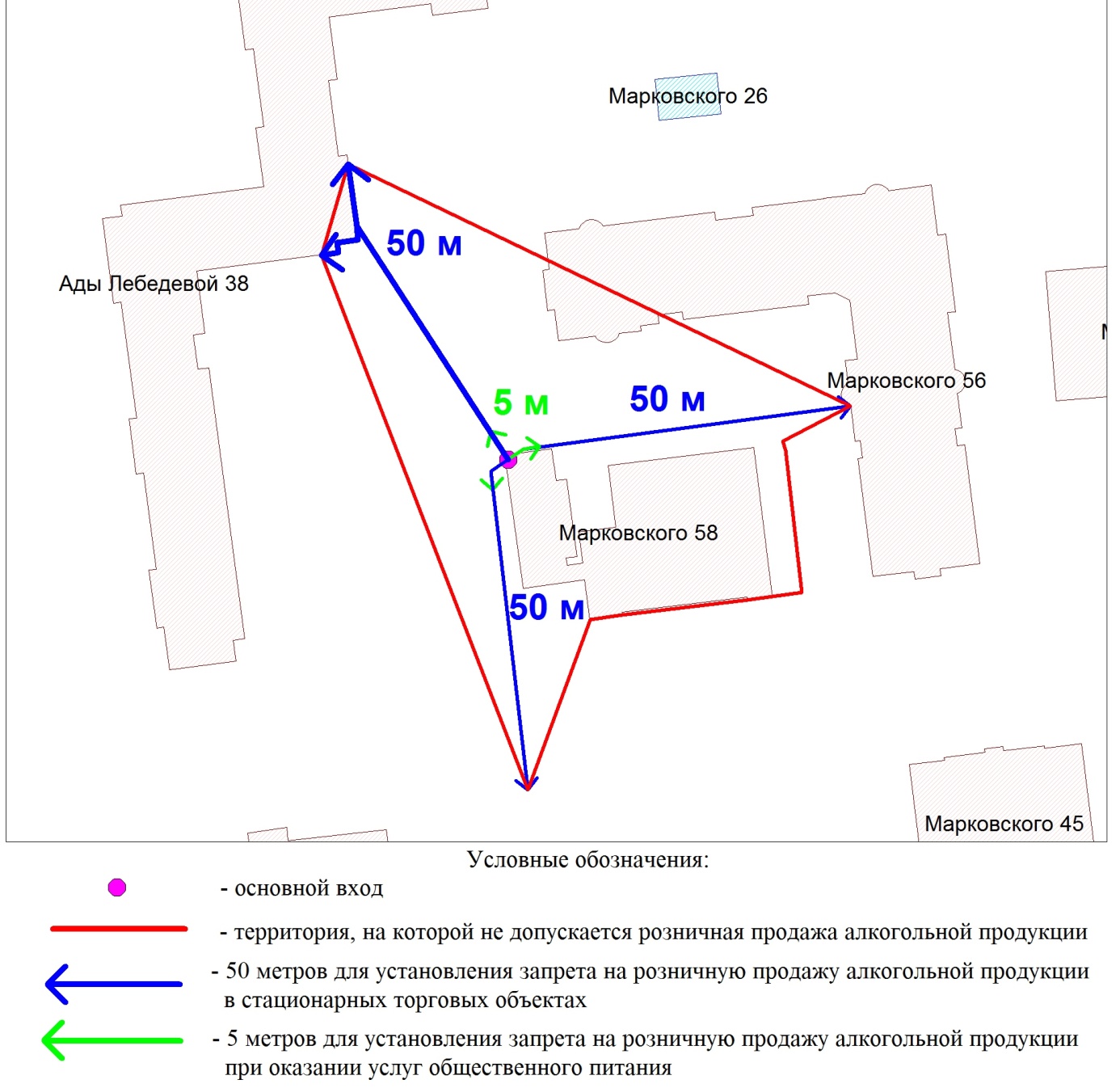 Приложение 7к распоряжениюадминистрации города	от ____________ № _________СХЕМАграниц прилегающих территорий, на которых не допускаетсярозничная продажа алкогольной продукции,муниципального автономного общеобразовательного учреждения «Средняя школа «Комплекс Покровский»по адресу: ул. Любы Шевцовой, 82д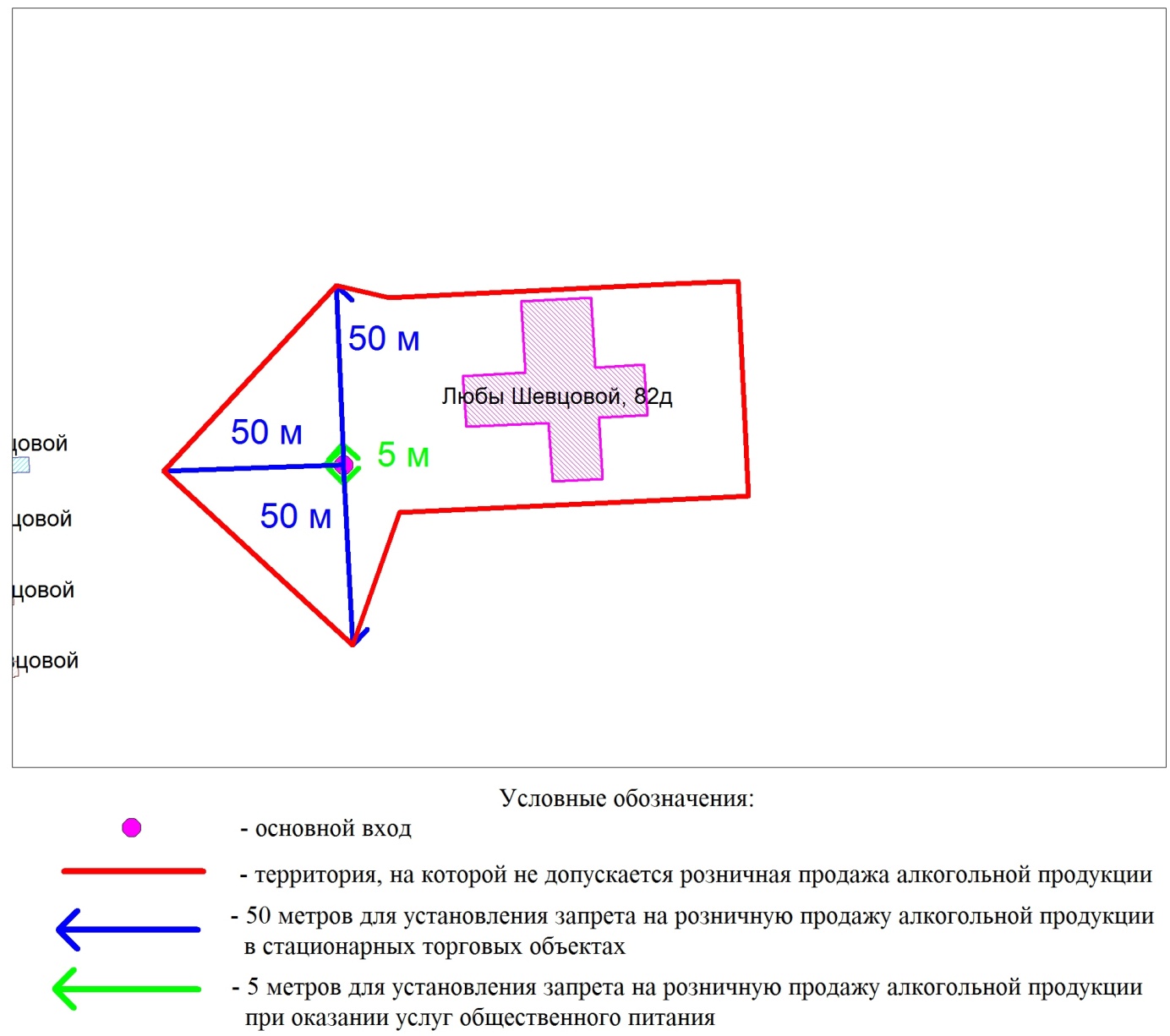 Приложение 8к распоряжениюадминистрации города	от ____________ № _________СХЕМАграниц прилегающих территорий, на которых не допускается розничная продажа алкогольной продукции, муниципального автономного общеобразовательного учреждения «Средняя школа «Комплекс Покровский»по адресу: ул. Линейная, 76д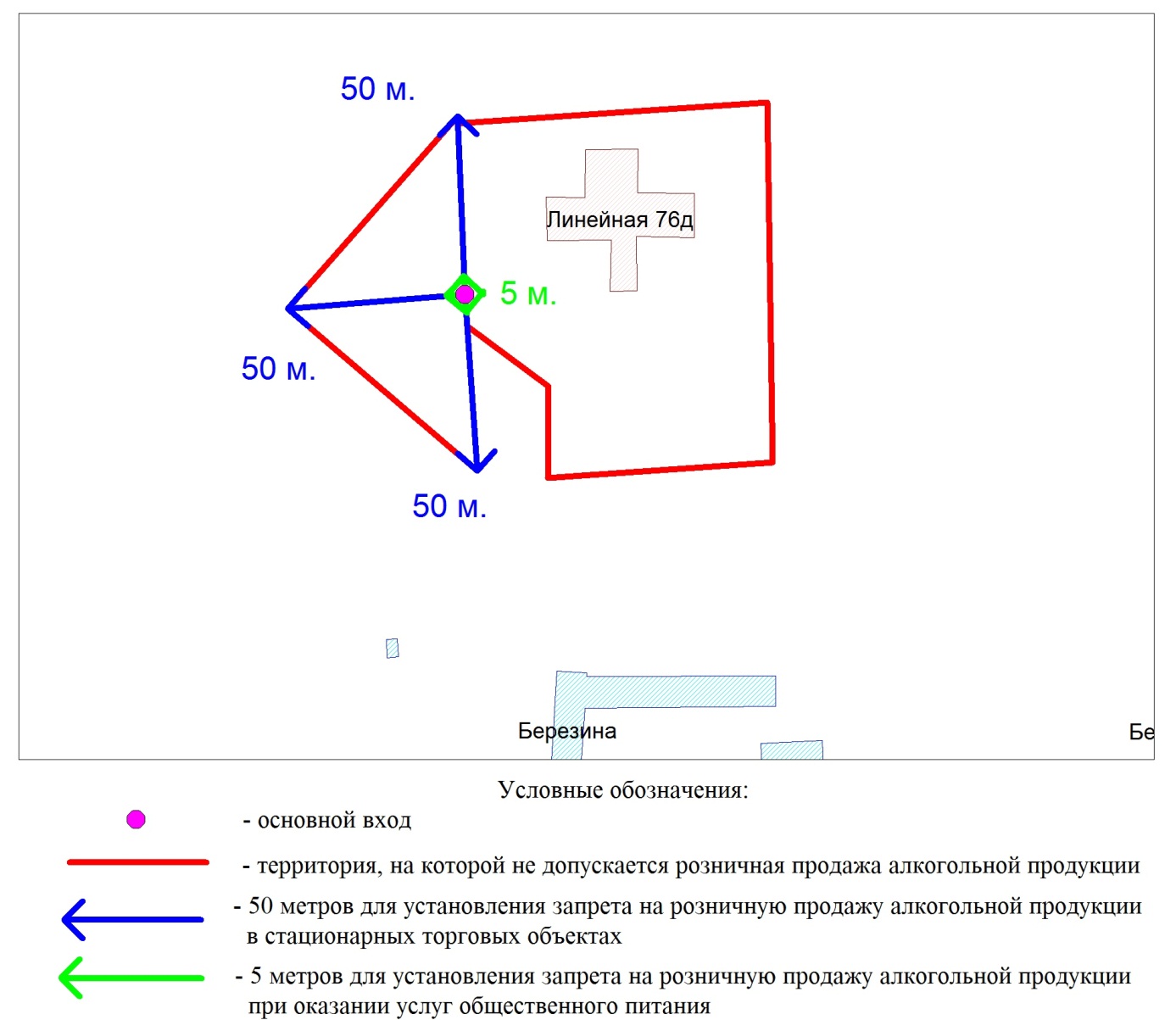 Приложение 9к распоряжениюадминистрации города	от ____________ № _________СХЕМАграниц прилегающих территорий, на которых не допускаетсярозничная продажа алкогольной продукции,муниципального бюджетного дошкольного образовательногоучреждения «Детский сад № 235 комбинированного вида»по адресу: ул. Калинина, 76ж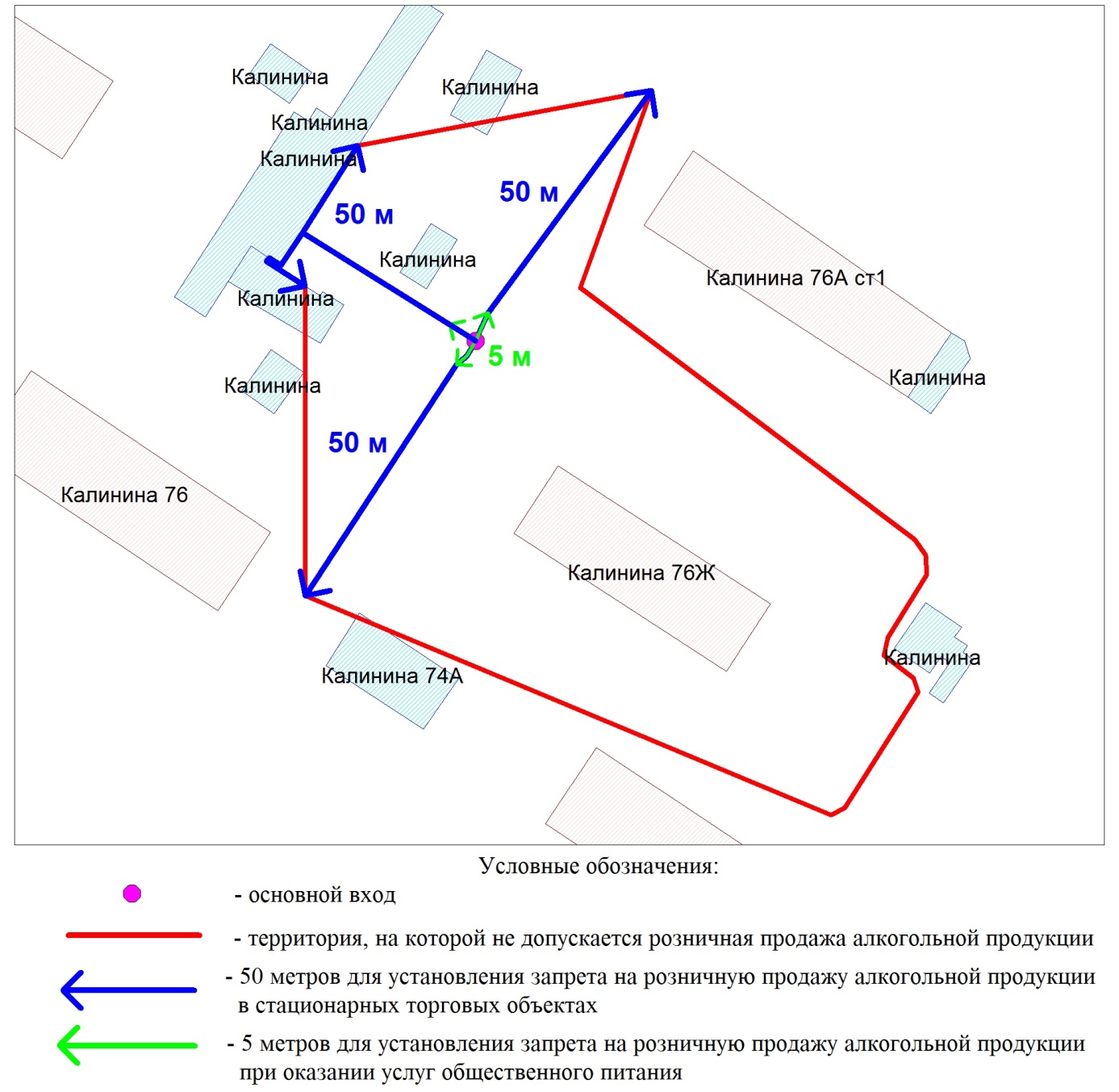 Приложение 10к распоряжениюадминистрации города	от ____________ № _________СХЕМАграниц прилегающих территорий, на которых не допускаетсярозничная продажа алкогольной продукции,муниципального автономного дошкольного образовательного учреждения «Детский сад № 167 общеразвивающего вида с приоритетным осуществлением деятельности по социально-личностному направлению развития детей»по адресу: ул. Иркутская, 4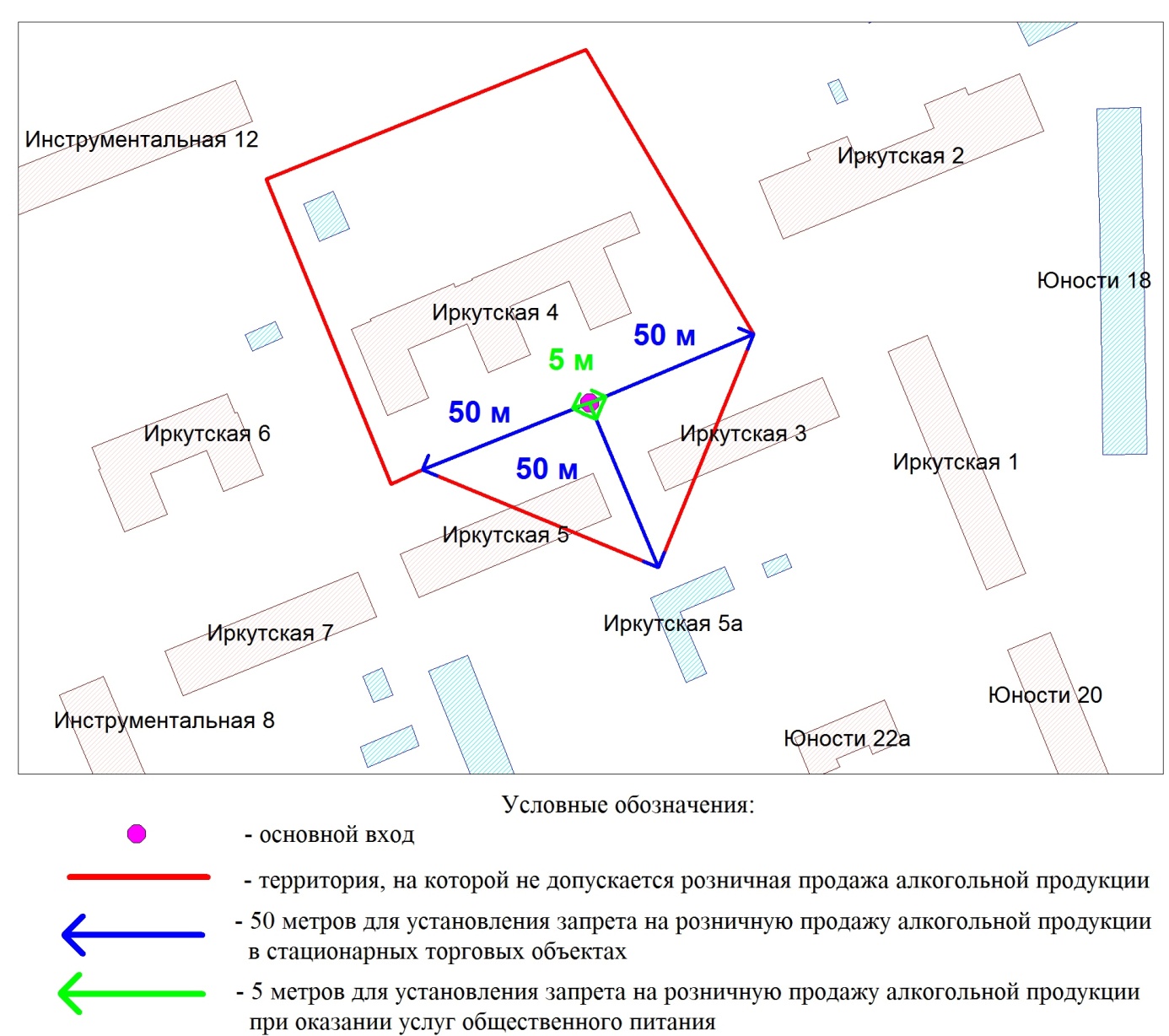 Приложение 11к распоряжениюадминистрации города	от ____________ № _________СХЕМАграниц прилегающих территорий, на которых не допускаетсярозничная продажа алкогольной продукции,муниципального автономного дошкольного образовательного учреждения «Детский сад № 110»по адресу: ул. Корнетова, 12а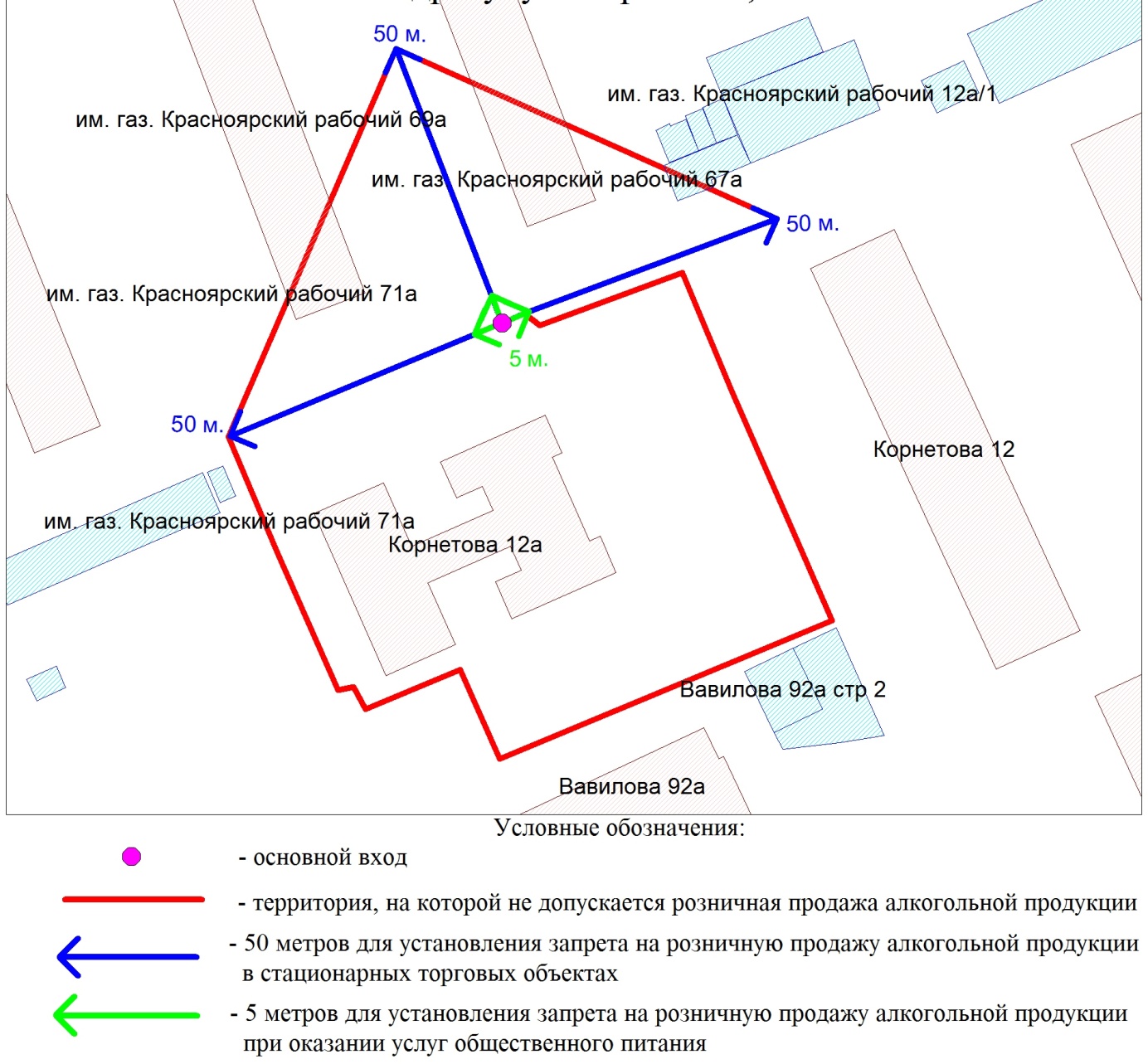 Приложение 12к распоряжениюадминистрации города	от ____________ № _________СХЕМАграниц прилегающих территорий, на которых не допускаетсярозничная продажа алкогольной продукции,муниципального автономного общеобразовательного учреждения «Средняя школа «Комплекс Покровский»по адресу: ул. Енисейская, 1а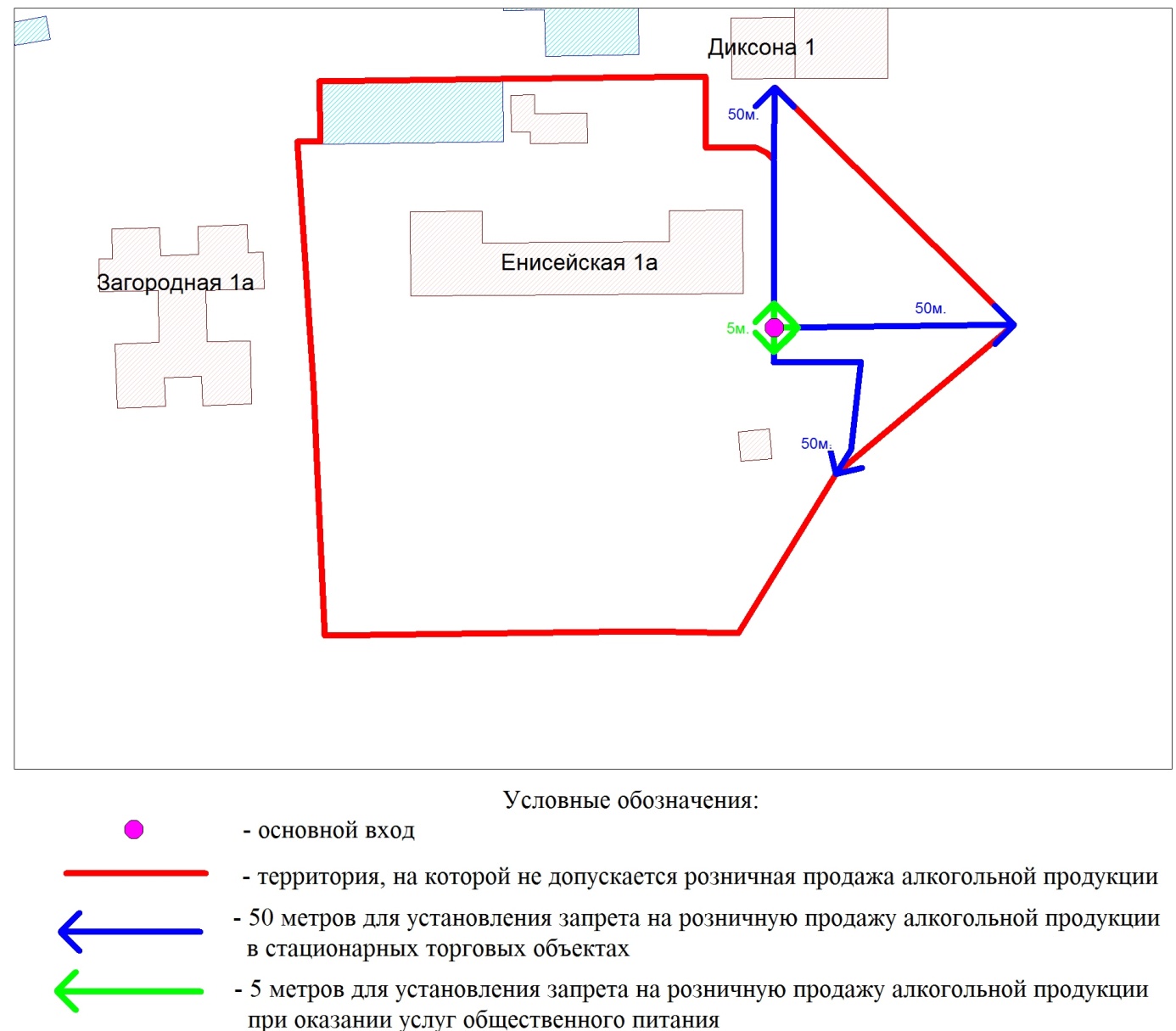 Приложение 13к распоряжениюадминистрации города	от ____________ № _________СХЕМАграниц прилегающих территорий, на которых не допускаетсярозничная продажа алкогольной продукции,муниципального автономного общеобразовательного учреждения«Средняя школа «Комплекс Покровский»по адресу: ул. Степана Разина, 39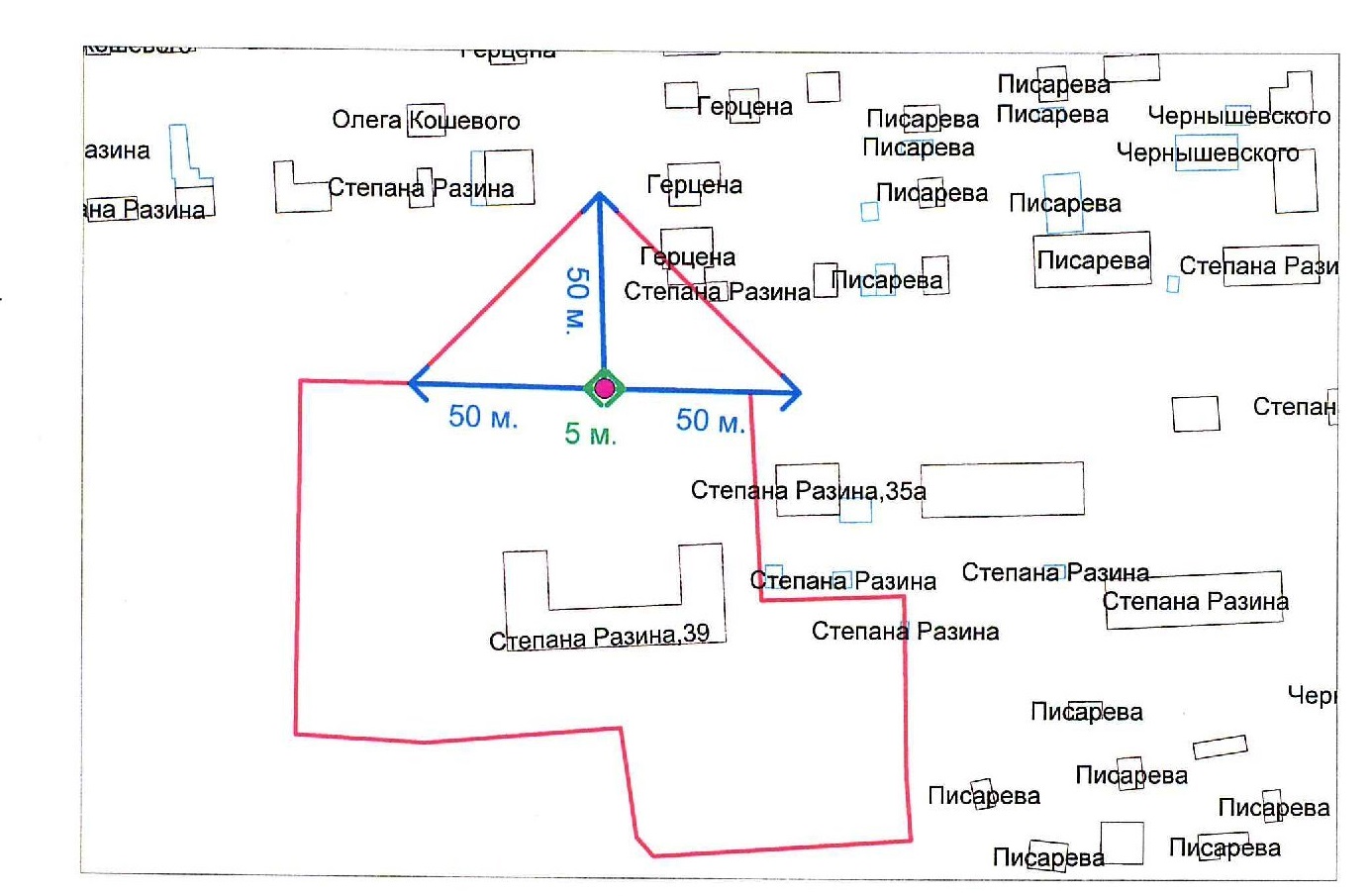       	       		Условные обозначения:      	                        - основной вход- территория, на которой не допускается розничная продажа алкогольной продукции	         - 50 метров для установления запрета на розничную продажу алкогольной продукции в стационарных торговых объектах- 5 метров для установления запрета на розничную продажу алкогольной продукции при оказании услуг общественного питания24.02.2022№ 14-эк